Сумська міська радаВиконавчий комітетРІШЕННЯВідповідно до підпункту 5 пункту «б» частини першої статті 38, статей 52, 541 Закону України «Про місцеве самоврядування в Україні», Закону України «Про нотаріат», Порядку  вчинення нотаріальних дій посадовими особами органів місцевого самоврядування, затвердженого наказом Міністерства юстиції України від 11.11.2011 № 3306/5 (зі змінами, внесеними наказом Міністерства юстиції № 1784/5 від 17.09.2015),  пункту 6 постанови Кабінету Міністрів України від 19.09.2018 № 749 «Про затвердження Порядку використання електронних довірчих послуг в органах державної влади, органах місцевого самоврядування, підприємствах, установах та організаціях державної форми власності», а також враховуючи рішення Сумської міської ради від 23 вересня 2020 року        № 7365 - МР «Про затвердження Положення про старосту Сумської міської ради», рішення Сумської міської ради від 21 жовтня 2020 року № 7586 – МР      «Про включення територій територіальних громад (населених пунктів) до складу території Сумської міської територіальної громади» виконавчий комітет Сумської міської ради ВИРІШИВ:1.  	Уповноважити старосту Битицького старостинського округу Янченка Артема Миколайовича (села Битиця, Пушкарівка, Вакалівщина, Зелений Гай, Микільське) вчиняти нотаріальні дії, передбачені статтею 37 (окрім пунктів 6, 7 частини першої цієї статті) та пунктом 4 частини другої статті 40 Закону України «Про нотаріат».	Доручити Янченку Артему Миколайовичу отримати електронно-цифровий підпис у Кваліфікованого надавача електронних довірчих послуг Державної податкової служби України. 2.	Уповноважити старосту Стецьківського старостинського округу Верніченка Ігора Миколайовича (села Стецьківка, Кардашівка, Радьківка, Рибці, Шевченкове) вчиняти нотаріальні дії, передбачені частиною 1 статті 37 (окрім пунктів 6, 7 частини першої цієї статті) та пунктом 4 частини другої статті 40 Закону України «Про нотаріат».	Доручити Верніченку Ігору Миколайовичу отримати електронно-цифровий підпис у Кваліфікованого надавача електронних довірчих послуг Державної податкової служби України.3.	Уповноважити старосту Великочернеччинського  старостинського округу Сітало Олену Яківну (села Велика Чернеччина, Вільшанка, Липняк, Хомине) вчиняти нотаріальні дії, передбачені частиною 1 статті 37 (окрім пунктів 6, 7 частини першої цієї статті) та пунктом 4 частини другої статті 40  Закону  України «Про нотаріат».	Доручити Сітало Олені Яківні отримати електронно-цифровий підпис у Кваліфікованого надавача електронних довірчих послуг Державної податкової служби України.4.	Уповноважити старосту Піщанського старостинського округу Саченко Миколу Володимировича (села Піщане, Верхнє Піщане, Загірське, Трохименкове, Житейське, Кирияківщина) вчиняти нотаріальні дії, передбачені частиною 1 статті 37 (окрім пунктів 6, 7 частини першої цієї статті) та пунктом 4 частини другої статті 40  Закону України «Про нотаріат».	Доручити Саченко Миколі Володимировичу отримати електронно-цифровий підпис у Кваліфікованого надавача електронних довірчих послуг Державної податкової служби України.5.     Уповноважити старост зазначених у пунктах 1-4 цього рішення видавати довідки згідно переліку, визначеному у  додатку до даного рішення.6. 	Рішення   виконавчого   комітету  Сумської  міської  ради   від   18.12.2020          № 577 «Про покладання обов’язків із вчинення нотаріальних дій, видачі довідок на старост  старостинських округів»  вважати таким, що втратило чинність.7. 	Дане рішення набирає чинності з дати його прийняття.8. 	Контроль за виконанням даного рішення покласти на першого заступника міського голови.Міський голова     							        О.М. ЛисенкоЧайченко  700-630Розіслати: згідно зі спискомДодаток 1до рішення Виконавчого комітету Сумської міської ради від 22.02.2023 № 100Перелікдовідок, які видаються  старостами  старостинських округів  Начальник правового управління			              О.В. Чайченко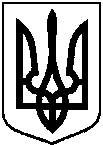 від 22.02.2023 №  100Про покладення на старост обов’язків  із  вчинення нотаріальних дій та визначення відповідальних осіб з використання кваліфікованих електронних довірчих послуг№ з/пНайменування 1.Акт обстеження матеріально-побутових умов сім’ї2.Акт обстеження житлових умов заявника3.Акт про фактичне проживання/непроживання особи4.Довідка про наявність/відсутність пічного опалення5.Довідка про те, що являється чи не являється членом особистого селянського господарства (ОСГ)6.Довідка - характеристика  на жителів  населеного пункту7.Довідка про те, що фізична особа користується водою з шахтового колодязя8.Довідка про те, що особа вирощує велику рогату худобу9.Довідка матері, що вона дійсно народила та виховала 5 і більше дітей до шестирічного віку10.Довідка про те, що особа проживає за  даною адресою без реєстрації11.Довідка про належність майна фізичній особі12.Довідка-виписка з погосподарської  книги для оформлення спадщини після померлих до 1992 року13.Довідка про здійснення поховання